工资单发送接口调用说明接口调用地址: 云桥地址+/main/salary/sendSalary接口调用参数：data，JSON格式数据，详细见下表：图1：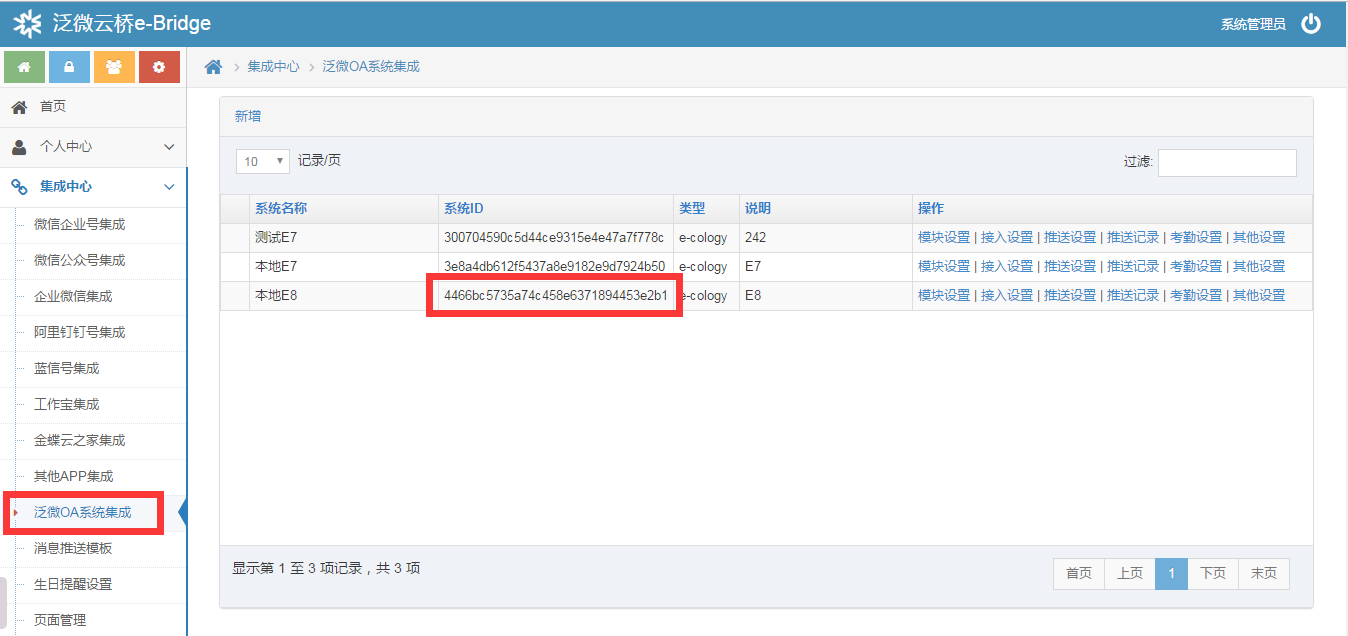 图2: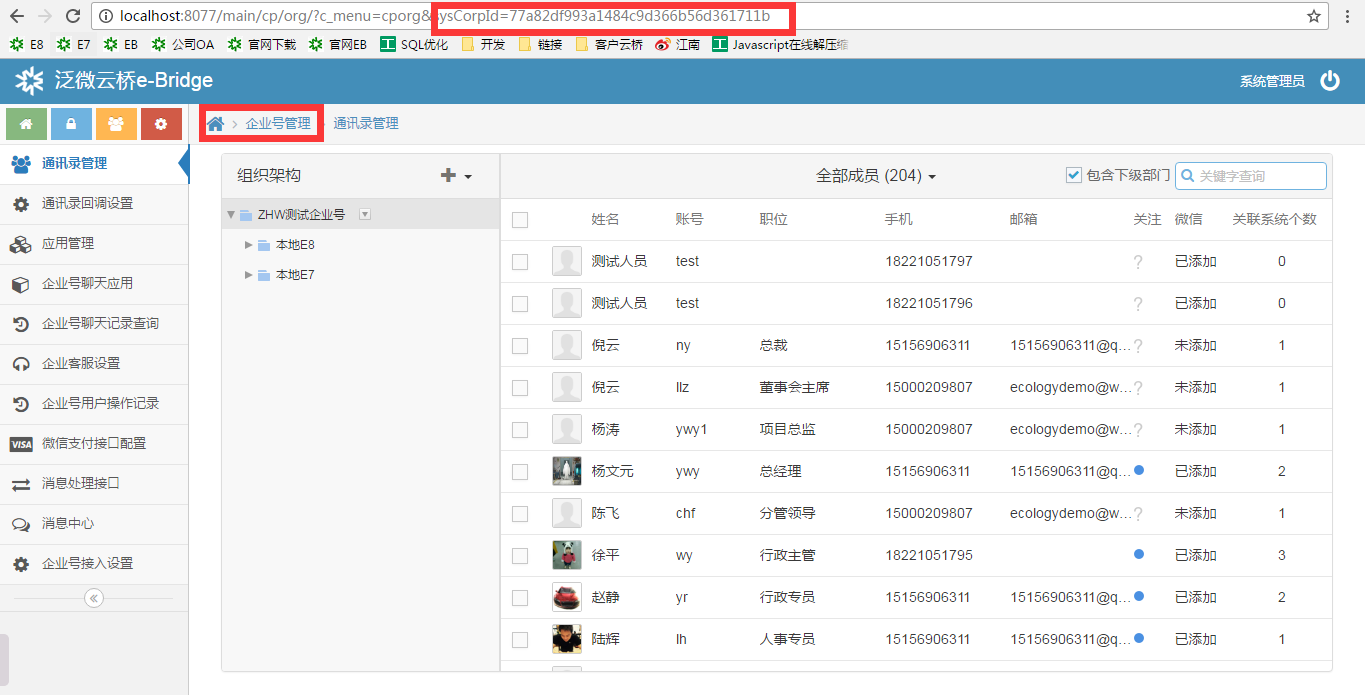 图3: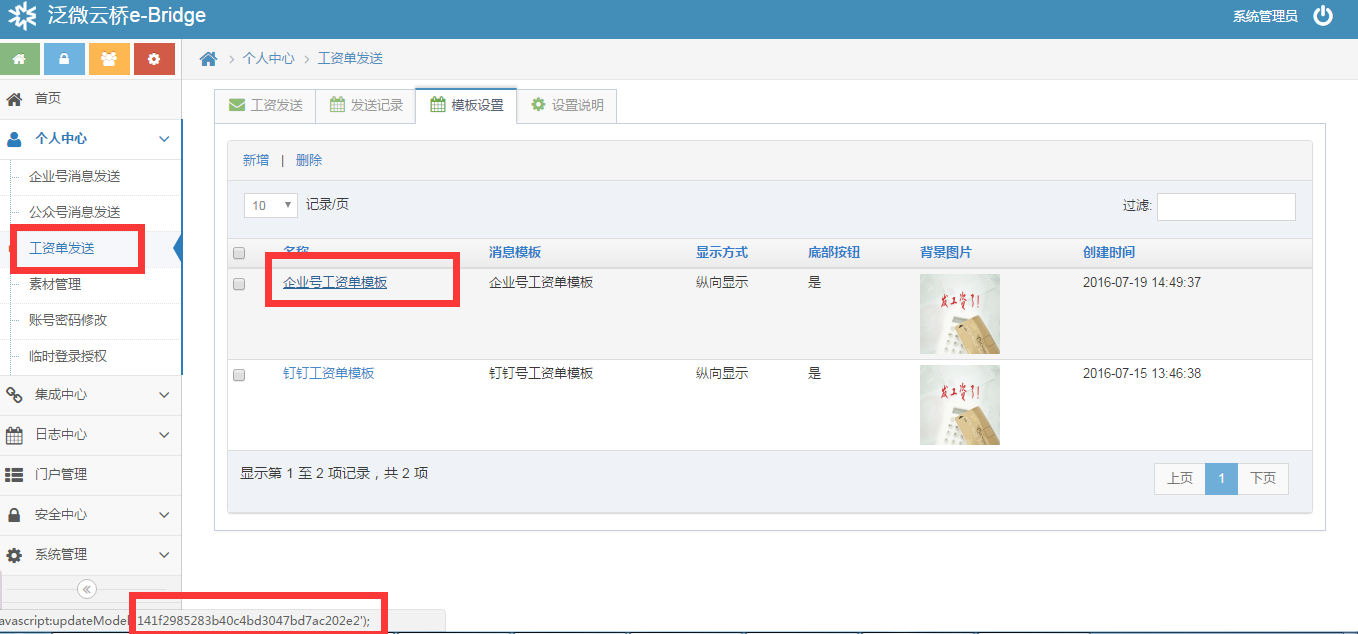 附:java格式调用该接口的完整测试代码JSONObject json = new JSONObject();		json.put("outsysid", "4466bc5735a74c458e6371894453e2b1");//外部系统ID		json.put("syscorpid", "77a82df993a1484c9d366b56d361711b");//企业号ID		json.put("modelid", "141f2985283b40c4bd3047bd7ac202e2");//工资单发送模板ID		json.put("msgTitle", "工资单发送测试");//工资单发送标题		/**		 * 设置工资标题相关信息=====START		 */		JSONArray titles = new JSONArray();//存放工资发送标题数据		titles.add("OA用户唯一标识");//必须放在数组第一位,可能是数据库ID,也可能是OA登录账号,唯一标识取决于云桥中集成外部系统时选择的标识		titles.add("用户姓名");//必须放在数组第二位		//....以下数据随意设置,但是这个数组的总长度必须与datas中明细项的长度一致		titles.add("部门");		titles.add("工资明细1");		titles.add("工资明细2");		titles.add("工资明细3");		titles.add("工资明细4");		titles.add("工资明细5");		json.put("titles", titles);		/**		 * 设置工资标题相关信息======END		 */		/**		 * 设置工资详细数据信息======START		 */		JSONArray datas = new JSONArray();//存放工资发送详细数据集合		JSONArray data = new JSONArray();//存放单个员工的工资明细数据		data.add("xp");//必须放在数组第一位,OA中用户唯一标识,可能是数据库ID,也可能是OA登录账号,具体取决于云桥中集成外部系统时选择的标识		data.add("徐平");//用户姓名 必须放在数组第二位		data.add("总裁办");		data.add("明细1对应值：1000");		data.add("明细2对应值：2000");		data.add("明细3对应值：3000");		data.add("明细4对应值：4000");		data.add("明细5对应值：5000");		datas.add(data);		//设置第二个员工数据		JSONArray data2 = new JSONArray();//存放单个员工的工资明细数据		data2.add("zhj");//必须放在数组第一位,OA中用户唯一标识,可能是数据库ID,也可能是OA登录账号,具体取决于云桥中集成外部系统时选择的标识		data2.add("赵静");//用户姓名 必须放在数组第二位		data2.add("财务办公室");		data2.add("明细1对应值：1000");		data2.add("明细2对应值：2000");		data2.add("明细3对应值：3000");		data2.add("明细4对应值：4000");		data2.add("明细5对应值：5000");		datas.add(data2);		//...依次设置更多员工数据		json.put("datas", datas);		/**		 * 设置工资详细数据信息======END		 */		//完整JSON格式数据为：		//{"outsysid":"4466bc5735a74c458e6371894453e2b1","syscorpid":"77a82df993a1484c9d366b56d361711b","modelid":"141f2985283b40c4bd3047bd7ac202e2","msgTitle":"工资单发送测试","titles":["OA用户唯一标识","用户姓名","部门","工资明细1","工资明细2","工资明细3","工资明细4","工资明细5"],"datas":[["xp","徐平","总裁办","明细1对应值：1000","明细2对应值：2000","明细3对应值：3000","明细4对应值：4000","明细5对应值：5000"],["zhj","赵静","财务办公室","明细1对应值：1000","明细2对应值：2000","明细3对应值：3000","明细4对应值：4000","明细5对应值：5000"]]}		//调用发送接口发送数据		NameValuePair[] param = new NameValuePair[1];		param[0] = new NameValuePair("data", json.toString());		//返回数据格式{"status":0,"msg":""} status:0 发送成功 为1发送失败  msg发送失败的错误信息		String result = ToolHttp.doHttpPost("http://localhost:8077/main/salary/sendSalary", param, "UTF-8", 30000, 30000);Json中的keyJson中的value说明outsysid外部系统ID云桥中配置的外部系统的ID获取方式见下图1syscorpid云桥中企业号ID在云桥中接入的企业号的ID获取方式见下图2modelid工资单发送模板ID发送工资单配置的模板ID,获取方式见下图3msgTitle本次工资单发送的标题本次工资单发送的标题titles工资单发送的标题列,数组格式数组第一列和第二列固定为OA用户唯一标识和用户姓名,其他列数可无限增加格式如下:"titles":["OA用户唯一标识","用户姓名","部门","工资明细1","工资明细2","工资明细3","工资明细4","工资明细5",....可随意增加]datas工资单发送的数据详细信息格式为数组,数组中包含的每个人的详细数据,格式也为数组参考:"datas":[["xp","徐平","总裁办","明细1对应值：1000","明细2对应值：2000","明细3对应值：3000","明细4对应值：4000","明细5对应值：5000"],["zhj","赵静","财务办公室","明细1对应值：1000","明细2对应值：2000","明细3对应值：3000","明细4对应值：4000","明细5对应值：5000"]]其中每一个数组的长度必须与上面参数:titles的长度一致,数组中第一位是OA用户唯一标识,第二位是用户姓名后面的列与titles中后面列一 一对应